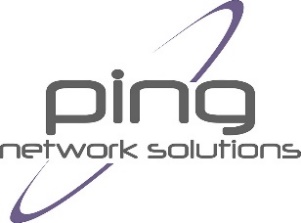 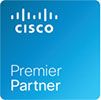 Press Contact:Jennifer Brown Ping Network Solutions 0141 410 1217jbrown@ping-ns.com Ping Network Solutions Ltd. Recognised by Cisco for Excellence in Customer Satisfaction in Scotland. Scotland - Glasgow– 07/08/2015 – Ping Network Solutions announced today that it has achieved a Customer Satisfaction Excellence Gold Star from Cisco.  This designation recognises Ping Network Solutions for delivering outstanding customer service to customers in Scotland.We are delighted to have achieved Cisco's Customer Satisfaction Excellence award.  This award recognises our focus on delivering excellent service to our Cisco customers on an ongoing basis.  This is a great achievement and we would like to thank all of the staff at Ping Network Solutions for making this possible and helping us achieve the Customer Satisfaction Gold Star of Excellence. The Directors – Ping Network SolutionsCisco measures the customer satisfaction levels achieved by its Gold, Silver, and Premier Certified partners based on regional target goals, providing a weighted average of a partner's pre- and post-sales support over a rolling 12-month period. Partners that achieve outstanding customer satisfaction are awarded the Customer Satisfaction Excellence Gold Star and can be found using the advanced search menu in the Cisco Partner Locator.The Cisco Resale Channel Program provides a framework for partners to build the sales, technical, and Cisco Lifecycle Services skills required to deliver Cisco solutions to end customers. Through the program's specializations and certifications, Cisco recognizes a partner's expertise in deploying solutions based on Cisco advanced technologies and services. Using a third-party audit process, the program validates partner qualifications such as technology skills, business best practices, customer satisfaction, and presales and post-sales support capabilities - critical factors in choosing a trusted partner.Find More Information Online:Cisco Certified PartnersCustomer SatisfactionAbout Ping Network SolutionsPing Network Solutions is a Scotland based Systems Integrator focussed on delivering unrivalled expertise and service levels into our notable customer base.  With engineering expertise to Cisco CCIE level, we design, supply, implement and provide the ongoing support of our solutions to the very highest standards.  Our investment in providing the highest levels of engineering resource and our emphasis on customer service is reflected in being recognised via prestigious industry awards.  We are Cisco Scotland’s Commercial Partner of the Year and EMC’s VSPEX Partner of the Year.  We are also registered on FPAL to facilitate ease of engagement with the Oil & Gas Sector and have BOSIET accredited engineers for offshore work.www.ping-ns.comCisco, the Cisco logo and Cisco Systems are registered trademarks of Cisco Systems Inc. in the United States and certain other countries.